Figura 1. Muestras de raíces de P. arizonica, obtención de insectos in vivo y revisión en laboratorio.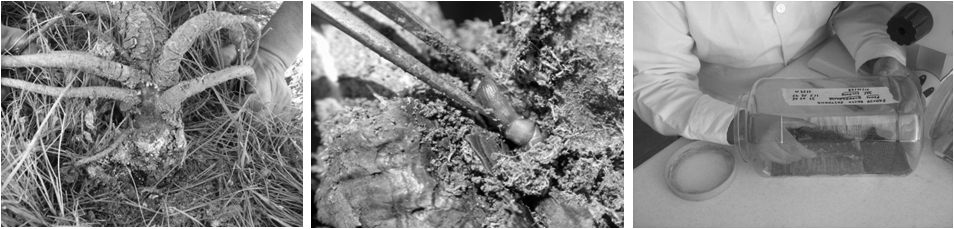 Figura 2. Abundancia de las especies de gamásidos asociadas a D. rhizophagus.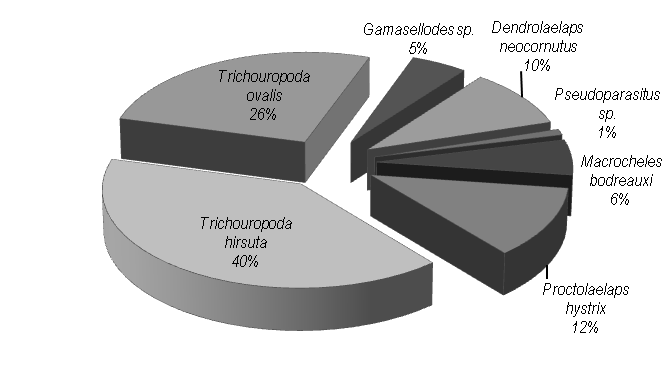 Figura 3. D. rhizophagus, A) con T. ovalis en pronoto y esternitos ventrales y B) con T. ovalis en superficie ventral entre las patas.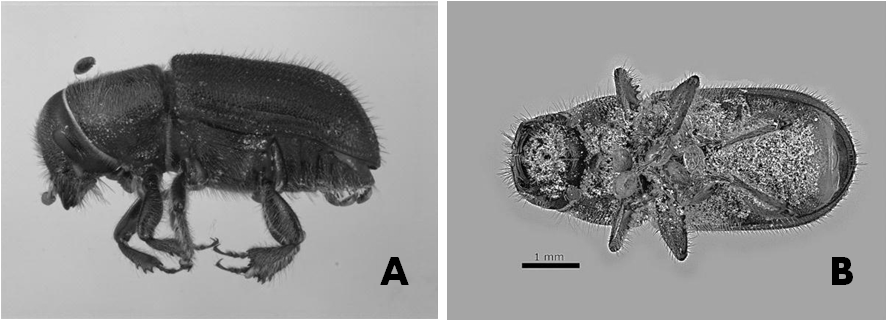 